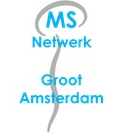 JAARPLAN 2018-2019DoelActieWieTijdsplanningEvaluatieActueel leden bestandBinnen een week na melding zijn nieuwe gegevens verwerkt in leden bestand, financiële administratie en op website.  Isa, Jasmina,  Sabine (website)continuSeptember 2018December 2018Actueel nieuwsaanbod over MS specifieke zaken voor onze leden en patiëntenDoorgeven van nieuws t.a.v. ontwikkelingen, scholingen, onderzoeksresultaten  Allen doorgeven van nieuws  Sabine & Marc verwerking websitecontinuSeptember 2018December 2018Automatiseren inschrijvingen nieuwe leden en netwerkbijeenkomstenIn overleg met de websitebouwer inschrijvingen als nieuw lid of voor netwerkbijeenkomsten via website laten verlopen, waarbij inschrijvingen worden weggeschreven naar een database, zodat ten alle tijden er een actueel overzicht is.Marc Websitebouwer Mattijs Abeelen Eind 2e kwartaalSeptember 2018Archivering netwerkbijeenkomsten Schrijven verslagen van netwerkbijeenkomsten en plaatsen op website. Isaline (schrijven), Sabine website Eind mei 2018 zijn de verslagen af, daarna op de website plaatsenSeptember 2018MailboxBeheer mailbox en labels makenIsa en JasminaRegelmatig indien nodigDecember 2018Actueel draaiboek voor netwerkbijeenkomsten Bestaande draaiboek actualiseren met oa. procedure voor accreditatieIsalineVoor juliSeptember 2018Zichtbaarheid Netwerk bij professionals en patiënten in Amsterdam en omstrekenContact opnemen met neurologen, revalidatieartsen, huisartsen en patiëntenverenigingen in en om AmsterdamWilma: Reva-artsenSabine: MSV AmsterdamMarc: MSVNVoor juli 2018September 2018Het ledenbestand is een afspiegeling van de verschillende disciplines in het werkveld.Optimaliseren vertegenwoordiging van disciplines in het netwerk. Er wordt visie gevormd hoe een ideale verdeling er uit moet zien, vervolgens wordt een analyse uitgevoerd op huidige ledenbestand.Als laatste wordt een actieplan gemaakt en uitgevoerd om ondervertegenwoordiging op disciplines tegen te gaan.   Ellen, Corina, Caroline2e kwartaal ledenbestand onderzoeken op verdeling over verschillende disciplines, plan maken om ondervertegenwoordigde disciplines meer bij het Netwerk te betrekken (of per discipline binnen de stuurgroep).September 2018Volledig geïnstalleerd bestuurIn komende vergadering bestuur voltallig maken. Daarna wettelijke verplichtingen nakomen.Allen29 mei bestuursvergadering.Daarna aanmelding bij  KvK en uitschrijving huidige secretaris september 2018Uitdagende 2e   Netwerkbijeenkomst voor 2018 organiserenSamenstellen programma; onderwerpen en sprekersVaststellen locatieStuurgroepOktober 2018 is de volgende bijeenkomst. Start voorbereiding 29 mei volgens draaiboek.Oktober 2018